医療・予防接種の記録　　（Ｎｏ.　　）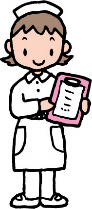 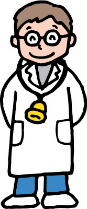 大きな病気や怪我をした時など、記入しておくと便利です。　　予防接種　（接種済に○をつけましょう）年月日月　齢診断名・治療内容医療機関名・主治医名担当者年　月　日　歳　　か月入院・通院手術（あり、なし）年　月　日　歳　　か月入院・通院手術（あり、なし）年　月　日　歳　　か月入院・通院手術（あり、なし）年　月　日　歳　　か月入院・通院手術（あり、なし）年　月　日　歳　　か月入院・通院手術（あり、なし）年　月　日　歳　　か月入院・通院手術（あり、なし）BCG　　　　おたふくかぜ　　　水痘（みずぼうそう）四種混合（ジフテリア・百日ぜき・破傷風・不活化ポリオ）：１・２・３・追加不活化ポリオ：１・２・３・追加　　　　　　三種混合（ジフテリア・百日咳・破傷風）：１・２・３・追加生ポリオ：　１回目・２回目　　　　MR（麻疹・風疹）：第１期・第２期　　　　　二種混合（ジフテリア・破傷風）　ヒブワクチン：１・２・３・追加　　小児肺炎球菌ワクチン：１・２・３・追加　日本脳炎：１・２・追加Ｂ型肝炎：１・２・３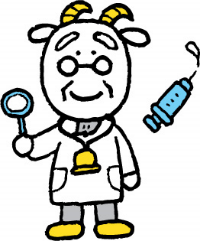 その他